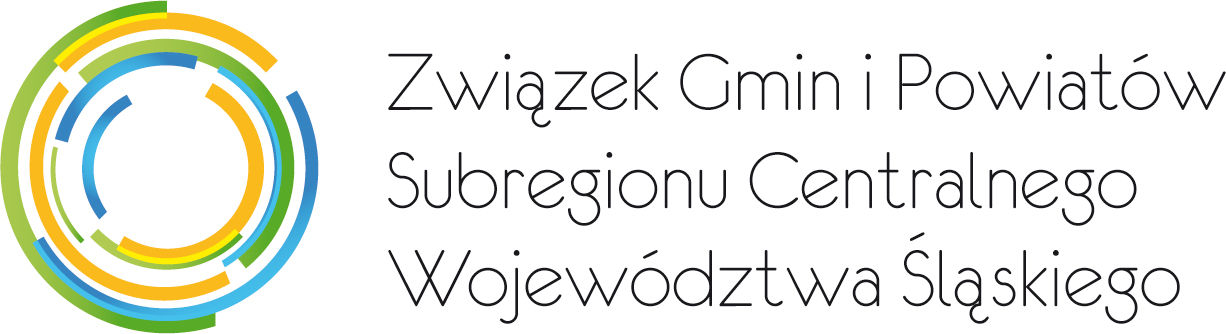 ZSC.021.1.2024Zarządzenie organizacyjne nr 116/2024Dyrektora Biura Związku Subregionu Centralnegoz dnia 2 stycznia 2024 r.w sprawie: 	zasad prac nad rocznym planem działań Biura Związku.Działając na podstawie § 23 ust. 1 pkt. 3) Statutu Związku Gmin i Powiatów Subregionu Centralnego Województwa Śląskiego, przyjętego uchwałą Walnego Zebrania Członków Związku Gmin i Powiatów Subregionu Centralnego Województwa Śląskiego nr 2/2013 z dnia 3 października 2013 roku z późn. zm. zarządzam:Wprowadzić zasady prac na rocznym planem działań Biura Związku:corocznie, w terminie do 20 stycznia br. przeprowadzić wśród Członków Związku Subregionu Centralnego w formie badania ankietowego analizę potrzeb w zakresie miedzy innymi wsparcia eksperckiego, doradztwa indywidualnego, wizyt studyjnych krajowych oraz zagranicznych. zebrane ankiety podlegają analizie w terminie do 25 stycznia br. na podstawie wykonanej analizy zebranych potrzeb opracować roczny plan działań Biura Związku, nie później niż do 31 stycznia br. Roczny plan działań Biura Związku może zostać zaktualizowany.Członkowie Związku Subregionu Centralnego na bieżąco mogą zgłaszać do Biura Związku zapotrzebowanie w zakresie miedzy innymi wsparcia eksperckiego, doradztwa indywidualnego, wizyt studyjnych krajowych oraz zagranicznych. Działania te mogą stanowić postawę do aktualizacji rocznego planu działań Biura Związku. Odpowiedzialnymi za stosowanie niniejszego zarządzenia są wszyscy pracownicy Biura.Nadzór nad wykonaniem niniejszego zarządzenia sprawuję osobiście.Zarządzenie wchodzi w życie z dniem podpisania.